День открытых дверей в управляющей организации АО «СЭУ Трансинжстрой»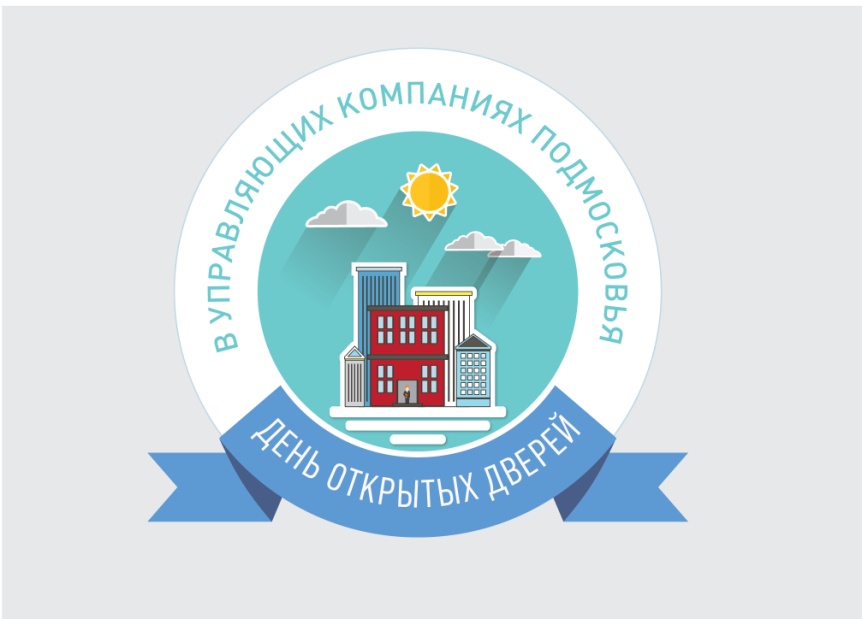 09 декабря 2017г. с 10ч. 00 мин. до 15 ч. 00 мин.Прием проводили: Директор – Мартынова Л.А.Главный инженер – Обжирин О.Ю.День открытых дверей в АО «СЭУ Трансинжстрой» посетили жители многоквартирных  домов в количестве 7 человек.Основная часть вопросов жителей касалась заключения договоров на техническое обслуживание внутриквартирного газового оборудования, благоустройства мест общего пользования, а так же зоны ответственности управляющей организации по уборке придомовой территории.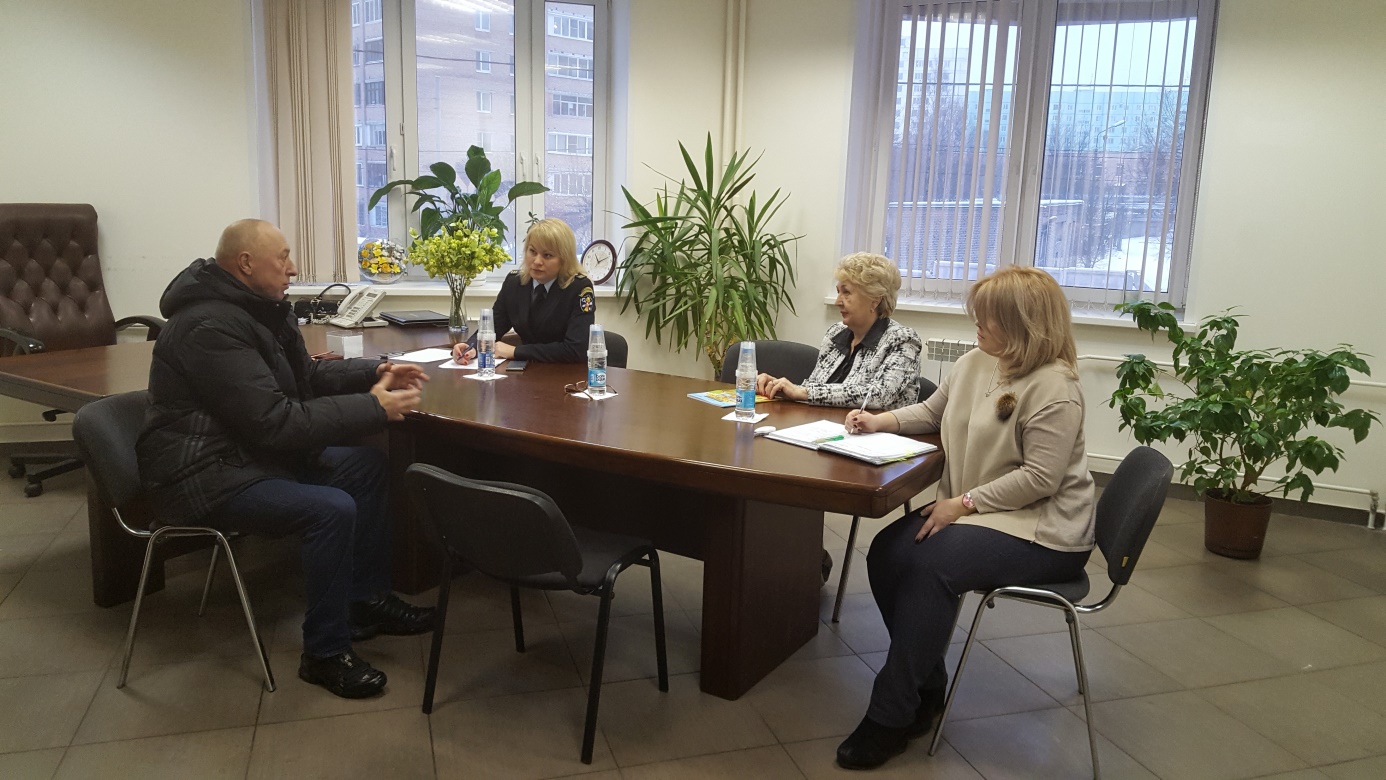 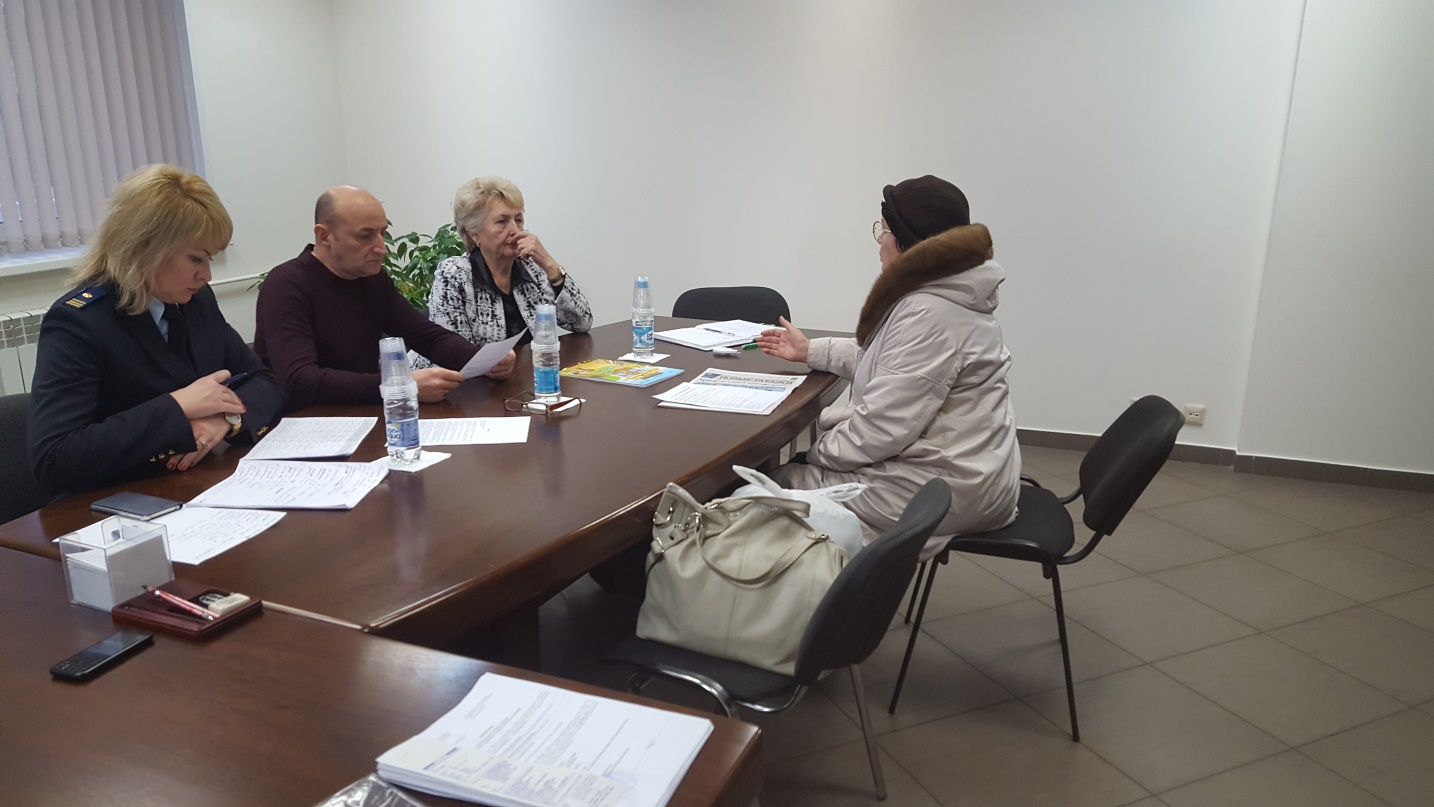 